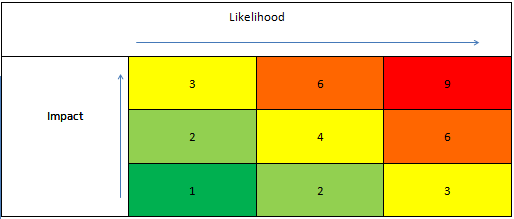 Work/Activity: HockeyWork/Activity: HockeyWork/Activity: HockeyWork/Activity: HockeyLadies’ Hockey Club. Training at Wide Lane on Mondays (6-8pm), Tuesday (8-10pm), Thursdays (6-8pm) with matches on Wednesday afternoons and Saturdays. 26th September 2019– 1st July 2020Around 120 members.Pitch time includes training, matches and fitness sessions.Ladies’ Hockey Club. Training at Wide Lane on Mondays (6-8pm), Tuesday (8-10pm), Thursdays (6-8pm) with matches on Wednesday afternoons and Saturdays. 26th September 2019– 1st July 2020Around 120 members.Pitch time includes training, matches and fitness sessions.Ladies’ Hockey Club. Training at Wide Lane on Mondays (6-8pm), Tuesday (8-10pm), Thursdays (6-8pm) with matches on Wednesday afternoons and Saturdays. 26th September 2019– 1st July 2020Around 120 members.Pitch time includes training, matches and fitness sessions.Ladies’ Hockey Club. Training at Wide Lane on Mondays (6-8pm), Tuesday (8-10pm), Thursdays (6-8pm) with matches on Wednesday afternoons and Saturdays. 26th September 2019– 1st July 2020Around 120 members.Pitch time includes training, matches and fitness sessions.Group: Southampton University Ladies’ Hockey ClubAssessor(s): Georgia LunnAssessor(s): Georgia LunnContact: gcl1g17@soton.ac.ukGuidance/standards/Reference documents  Competence requirementsCompetence requirementsCompetence requirementsSurbiton Hockey Club Safety Check Guidelineshttp://www.surbitonhc.com/about-us/policies-forms-and-guides/ England Hockey Governing Body Code of Conducthttp://www.englandhockey.co.uk/page.asp?section=1165 BUCS Governing Body Code of Conducthttp://bucs.org.uk/page.asp?section=15154&sectionTitle=BUCS+policiesRole: [who has what H&S responsibilities for each task e.g. event stewards]Skills, experience or qualifications [what training/experience has this person had to undertake their H&S responsibilities]Skills, experience or qualifications [what training/experience has this person had to undertake their H&S responsibilities]Surbiton Hockey Club Safety Check Guidelineshttp://www.surbitonhc.com/about-us/policies-forms-and-guides/ England Hockey Governing Body Code of Conducthttp://www.englandhockey.co.uk/page.asp?section=1165 BUCS Governing Body Code of Conducthttp://bucs.org.uk/page.asp?section=15154&sectionTitle=BUCS+policiesUmpire Liaison Officer (Charlotte Morea); arranging umpires to be at matchesClub Captain (Rachael Knatchbull)Umpires at Level 1 Umpiring or higher Briefed on use of Wide Lane facilities and the H&S procedures the club follows by previous Club CaptainUmpires at Level 1 Umpiring or higher Briefed on use of Wide Lane facilities and the H&S procedures the club follows by previous Club CaptainRisk assessments linkedUmpire Liaison Officer (Charlotte Morea); arranging umpires to be at matchesClub Captain (Rachael Knatchbull)Umpires at Level 1 Umpiring or higher Briefed on use of Wide Lane facilities and the H&S procedures the club follows by previous Club CaptainUmpires at Level 1 Umpiring or higher Briefed on use of Wide Lane facilities and the H&S procedures the club follows by previous Club CaptainUse of Wide Lane risk assessment. 
http://www.susu.org/downloads/sports/risk-assessment.xlsm Umpire Liaison Officer (Charlotte Morea); arranging umpires to be at matchesClub Captain (Rachael Knatchbull)Umpires at Level 1 Umpiring or higher Briefed on use of Wide Lane facilities and the H&S procedures the club follows by previous Club CaptainUmpires at Level 1 Umpiring or higher Briefed on use of Wide Lane facilities and the H&S procedures the club follows by previous Club CaptainTaskHazardsWho might be harmed and howCurrent control measuresCurrent risk /9Additional control measuresAction by whom?Residual risk/9check SA/DMTraining at Wide Lane Sports GroundUse of general equipment, e.g. balls and conesAnyone training, at risk of getting hit by a ball or stick, or tripping over equipmentFollowing Wide Lane’s rules and regulations on how to safely use the pitches, members are to use the equipment properly and a coach is present to help ensure hockey is played safely. The playing area is checked to be safe and free from any obstacles and fit for activity. Club fitness equipment is checked to be of a good standard and safe for use depending on individual player’s abilities. 3Management of equipment by captains. Bags kept to side of pitch. Protective equipment to be worn whilst training.All players and Wide Lane staff 2Travel to away matchesUse of minibuses and cars.Those driving and passengers, and anyone else on the road. Involved in car crashDrivers have to be over 21, have held a license for 3 years, and undertake a SUSU minibus test. Seatbelts worn by all passengers. 3Speak to drivers before they take out the vehicle to ensure they know the risks they could put themselves and passengers in.Drivers and Club Captain 3SocialsIntoxication by alcohol, and players getting home after the socialMembers of the club. Harmed by the dangers faced from consuming too much alcohol. Risk of players getting assaulted on their way home from the social.Club Captains and Social Secretary sent round an email at the beginning of the year to advise on how players can look after themselves, and others, at a social.The Club does not engage in hazing or similar behaviour. There is no pressure for members to drink alcohol.Assess venues of socials to ensure they are safe. 4Members are encouraged not to walk home alone and senior members often oversee this. All club members and committee members2MatchesInjuries caused by the physical nature of the sportAll members playing hockey. Competitive play resulting in injury.First Aid team are always at Wide Lane for BUCS matches, first aid equipment should be provided at away matches. A First Aid kit will be present by the side of pitch for immediate First Aid if necessary.  4Professional umpires ensure good play and players disciplined for unsafe play. Captains and Club Captain 2MatchesUse of general equipment, i.e. balls and sticksPlayers and umpires, at risk of getting hit by a ball or stickFirst Aid team are always at Wide Lane for BUCS matches, first aid equipment should be provided at away matches.  Use of floodlights during late afternoon/evening matches to make play safer.6Make sure everyone wears the correct protective equipment – shin pads and gum shields, and sometimes hand protectors. Captains to bring facemasks for use at short corners.Captains and Club Captain3Matches and TrainingIllness through weather conditionsAll members playing hockeyMake sure people are wearing the correct suitable clothing for the weather conditions at the time and also have applied essentials such as sun cream in warmer weather. 1Ensure this is implementedClub Captain1Matches and TrainingMuscular strains/injury caused by insufficient warm upAll members playing hockeyBefore every session every member has to do a long and sufficient warm up which focuses on all the different muscles used when playing to avoid injury. 2 Ensure this is implementedTeam captains 1Matches and TrainingInjury due to dehydrationAll members playing hockeyTap and drinking fountain accessible at wide lane. Encourage players to bring their own water bottles2Captains to ensure that players are consuming enough water especially on warmer daysTeam captains1Use of Wide Lane pitchInjuries caused by fallsAll members playing hockeyCheck that the pitch is in a suitable condition before playing and not too icy. Ensure suitable footwear is worn. 2If the pitch is too icy, cancel/postpone match until suitable for playCommittee members 1Use of Wide Lane pitchOvercrowding of the pitch causing injuryAll members playing hockey Make sure each team has an allotted time so that the pitch is not overcrowded which could cause serious injury 1Ensure that allotted times are followed Club Captain 1Matches and TrainingExhaustion due to physical activityAll members playing hockeyEncourage players to bring water bottles and stay sufficiently hydrated. If player is feeling dizzy/sick, ensure they rest on the side or pitch, or if necessary, seek medical attention.2Ensure this is implemented.Captains and Club Captain.1Matches and TrainingInjuries caused by existing medical conditions.All members playing hockey Players are responsible in managing their existing medical conditions and assessing whether they are in a safe position to play hockey without getting injured/unwell.Players let captains know of any relevant medical conditions, in the case of any harm related to that condition whilst playing hockey.2Ensure this is implemented.All members playing hockey and Captains.1Reviewed By:Reviewed By:Comments:Responsible person (SA/DM):Date:SUSU H&S manager (where applicable):Date:ImpactImpactLevelDescriptionHigh (3) Major Injury or Death; Loss of limb or life-threatening conditions. In hospital for more than 3 days, and/or subject to extensive prolonged course of medical treatment and support. Medium (2)Serious injury causing hospitalisation, less than 3 days. Rehabilitation could last for several months.Low  (1) Minor/superficial injuries. Local first aid treatment or absence from work for less than 3 days.